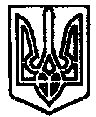 УКРАЇНАПОЧАЇВСЬКА  МІСЬКА  РАДАСЬОМЕ  СКЛИКАННЯ________________________СЕСІЯРІШЕННЯВід «   » липня 2020 рок                                                               № ПРОЕКТПро внесення змін в рішення Почаївської міської ради від 15.05.2020р. № 2385  «Про встановлення ставокз орендної плати за землю»  З метою приведення у відповідність до чинного законодавства удосконалення правового регулювання ставок орендної плати за землю на території Почаївської ОТГ, керуючись Законом України «Про місцеве самоврядування в Україні», Податковим кодексом України, Почаївська міська радаВИРІШИЛА1. Внести зміни в рішення міської ради від 15.05.2020р. № 2385  «Про встановлення ставок з орендної плати за землю», а саме в додатку 1 відповідно до класифікації видів цільового призначення земель для земель цільового призначення з кодами 02.04; 02.05; 02.06; 02.07; 02.09; 02.10; 03.07; 03.10; 03.15 встановити ставку орендної плати у розмірі 10%. 2. Контроль за виконанням даного рішення покласти на постійну комісію з питань містобудування, будівництва, земельних відносин та охорони навколишнього природного середовища.Нечай Т.Ю.